الملاحظة 1 – يتضمن هذا التقرير الاستنتاجات والإجراءات التي تقرر اتخاذها في هذا الاجتماع للفريق الاستشاري.الملاحظة 2 – تنتمي جميع المساهمات والوثائق المؤقتة المشار إليها في هذا التقرير إلى مجموعة وثائق الفريق الاستشاري لتقييس الاتصالات، ما لم يُنص على خلاف ذلك.ملاحظة من مكتب تقييس الاتصالات:تُنشَر تقارير الاجتماع السابع للفريق الاستشاري لتقييس الاتصالات في الوثائق التالية:المحتويات1	افتتاح الاجتماع، رئيس الفريق الاستشاري لتقييس الاتصالات		42	اعتماد جدول الأعمال وتوزيع الوثائق وخطة إدارة الوقت		53	تقارير من مدير مكتب تقييس الاتصالات		64	الأعمال التحضيرية للجمعية العالمية لتقييس الاتصالات لعام 2020		65	التعيينات		76	الأفرقة المتخصصة		71.6	الفريق المتخصص التابع لقطاع تقييس الاتصالات والمعني بتكنولوجيا المعلومات الكمومية من أجل الشبكات (FG-QIT4N)		72.6	الفريق المتخصص التابع لقطاع تقييس الاتصالات والمعني بالذكاء الاصطناعي من أجل إدارة الكوارث الطبيعية (FG-AI4NDM)		73.6	الفريق المتخصص الجديد لقطاع تقييس الاتصالات المعني بالشبكات المستقلة (FG-AN)		77	أنشطة التنسيق المشترَكة (JCA)		81.7	نشاط التنسيق المشترك بشأن قابلية النفاذ والعوامل البشرية (JCA-AHF)		88	اللغات		89	فعاليات كاليدوسكوب		910	مجلة الاتحاد بشأن التكنولوجيات المستقبلية والمتطورة		911	نتائج أعمال أفرقة المقرِّرين التابعة للفريق الاستشاري لتقييس الاتصالات		91.11	فريق المقرِّر التابع للفريق الاستشاري لتقييس الاتصالات والمعني باستعراض القرارات (RG-ResReview)		92.11	فريق المقرِّر التابع للفريق الاستشاري والمعني بتعزيز التعاون (RG-SC)		93.11	فريق المقرِّر التابع للفريق الاستشاري لتقييس الاتصالات والمعني بالخطتين الاستراتيجية والتشغيلية (RG-SOP)		104.11	فريق المقرِّر التابع للفريق الاستشاري لتقييس الاتصالات والمعني باستراتيجية التقييس (RG-StdsStrat)		105.11	فريق المقرِّر التابع للفريق الاستشاري لتقييس الاتصالات والمعني ببرنامج العمل وهيكل لجان الدراسات (RG-WP)		116.11	فريق المقرِّر التابع للفريق الاستشاري لتقييس الاتصالات والمعني بأساليب العمل (RG-WM)		1212	الجدول الزمني لاجتماعات قطاع تقييس الاتصالات بما في ذلك موعد الاجتماع المقبل للفريق الاستشاري		1213	شهادات التقدير		1314	ما يستجد من أعمال		1315	النظر في مشروع تقرير الاجتماع		1416	اختتام الاجتماع		14الملحق A – ملخص نتائج الجلسة العامة للفريق الاستشاري لتقييس الاتصالات وأفرقة المقرِّرين التابعة له		15الملحق B		17الملحق C – خطة استمرارية العمل في قطاع تقييس الاتصالات حتى انعقاد الجمعية العالمية لتقييس الاتصالات في 2022		18الملحق D – توضيحات بشأن النصوص الجديدة/المراجعة وبشأن ولايات لجان الدراسات مقدمة من رئيس الفريق الاستشاري		221	افتتاح الاجتماع، رئيس الفريق الاستشاري لتقييس الاتصالاترحب رئيس الفريق الاستشاري لتقييس الاتصالات (TSAG)، السيد بروس غراسي (شركة Ericsson Canada) بالمشاركين في الاجتماع السابع للفريق الاستشاري لفترة الدراسة 2020-2017 الذي عُقد كاجتماع افتراضي بالكامل في الفترة 11-18 يناير 2021. وساعد السيدَ غراسي السيدُ بلال جاموسي، رئيس دائرة لجان دراسات قطاع تقييس الاتصالات.2	اعتماد جدول الأعمال وتوزيع الوثائق وخطة إدارة الوقت3	تقارير من مدير مكتب تقييس الاتصالات4	الأعمال التحضيرية للجمعية العالمية لتقييس الاتصالات لعام 20205	التعيينات6	الأفرقة المتخصصة1.6	الفريق المتخصص التابع لقطاع تقييس الاتصالات والمعني بتكنولوجيا المعلومات الكمومية من أجل الشبكات (FG-QIT4N)2.6	الفريق المتخصص التابع لقطاع تقييس الاتصالات والمعني بالذكاء الاصطناعي من أجل إدارة الكوارث الطبيعية (FG-AI4NDM)3.6	الفريق المتخصص الجديد لقطاع تقييس الاتصالات المعني بالشبكات المستقلة (FG-AN)7	أنشطة التنسيق المشترَكة (JCA)1.7	نشاط التنسيق المشترك بشأن قابلية النفاذ والعوامل البشرية (JCA-AHF)8	اللغات9	فعاليات كاليدوسكوب10	مجلة الاتحاد بشأن التكنولوجيات المستقبلية والمتطورة11	نتائج أعمال أفرقة المقرِّرين التابعة للفريق الاستشاري لتقييس الاتصالاتأحرزت خمسة أفرقة مقرِّرين تابعة للفريق الاستشاري لتقييس الاتصالات تقدماً في أعمالها خلال هذا الاجتماع ورفعت ما توصلت إليه من نتائج إلى الجلسة العامة الختامية لاجتماع الفريق. وحظيت التقارير بالموافقة. ويرد أدناه ملخص لقرارات الجلسة العامة. ويورد الملحق A بهذا التقرير جدولاً يعرض قائمة بالوثائق المؤقتة التي تتضمن تقارير مختلف أفرقة المقرِّرين وببيانات الاتصال التي أصدرتها، والأنشطة المرحلية المخططة.1.11	فريق المقرِّر التابع للفريق الاستشاري لتقييس الاتصالات والمعني باستعراض القرارات (RG-ResReview)2.11	فريق المقرِّر التابع للفريق الاستشاري والمعني بتعزيز التعاون (RG-SC)3.11	فريق المقرِّر التابع للفريق الاستشاري لتقييس الاتصالات والمعني بالخطتين الاستراتيجية والتشغيلية (RG-SOP)4.11	فريق المقرِّر التابع للفريق الاستشاري لتقييس الاتصالات والمعني باستراتيجية التقييس (RG-StdsStrat)5.11	فريق المقرِّر التابع للفريق الاستشاري لتقييس الاتصالات والمعني ببرنامج العمل وهيكل لجان الدراسات (RG-WP)6.11	فريق المقرِّر التابع للفريق الاستشاري لتقييس الاتصالات والمعني بأساليب العمل (RG-WM)12	الجدول الزمني لاجتماعات قطاع تقييس الاتصالات بما في ذلك موعد الاجتماع المقبل للفريق الاستشاري13	شهادات التقدير14	ما يستجد من أعمال15	النظر في مشروع تقرير الاجتماع16	اختتام الاجتماع الملحق Aملخص نتائج الجلسة العامة للفريق الاستشاري لتقييس الاتصالات وأفرقة المقرِّرين التابعة لهالملحق Bشاغر.الملحق Cخطة استمرارية العمل في قطاع تقييس الاتصالات 
حتى انعقاد الجمعية العالمية لتقييس الاتصالات في 2022تبعاً للاتفاق الذي تم التوصل إليه في المشاورة الافتراضية الثانية لأعضاء المجلس (VCC-2، عبر الإنترنت، في نوفمبر 2020)، بشأن اقتراح تأجيل موعد انعقاد الجمعية العالمية لتقييس الاتصالات إلى 9-1 مارس 2020 بعد انعقاد الندوة العالمية للمعايير في 28 فبراير 2022، تقدم هذه الوثيقة بعض النقاط التوجيهية والمراجع بشأن العملية الرامية إلى ضمان استمرارية العمل في قطاع تقييس الاتصالات بالاتحاد. ويستند هذا النص إلى المساهمة VC2/3 المقدمة في المشاورة الافتراضية الثانية لأعضاء المجلس (VCC-2).يحتوي التذييل I للملحق C على أجوبة على الأسئلة الأكثر شيوعاً التي تلقتها الأمانة فيما يتعلق بتأجيل انعقاد الجمعية حتى عام 2022.نظراً إلى:1	الاتفاق الذي تم التوصل إليه في المشاورة الافتراضية الثانية لأعضاء المجلس (VCC-2) بشأن اقتراح تأجيل انعقاد الجمعية العالمية لتقييس الاتصالات إلى 9-1 مارس 2020 بعد انعقاد الندوة العالمية للمعايير في 28 فبراير 2022،2	أن الدول الأعضاء في مجلس الاتحاد أيدت تغيير موعد انعقاد الجمعية WTSA-20 بحيث تنعقد في الفترة من 1 إلى 9 مارس 2022 بعد الندوة العالمية للمعايير يوم 28 فبراير 2022، رهناً باستعادة الظروف الطبيعية للعمل والسفر في الهند وفي الدول الأعضاء (DM-20/1022).3	أنه، عملاً بالرقم 46 من اتفاقية الاتحاد، تُدعى جميع الدول الأعضاء في الاتحاد إلى أن تبلّغ الأمين العام بموافقتها على تغيير موعد انعقاد الجمعية (WTSA-20). والموعد النهائي لكي ترد الدول الأعضاء على المشاورة هو 1 فبراير 2021، الساعة 23:59 بتوقيت جنيف (الرسالة المعممة CL-20/51).وذلك لضمان استمرارية العمل واستقرارها في قطاع تقييس الاتصالات، وأخذ الفريق الاستشاري علماً بالنقاط التوجيهية والمراجع التالية التي أعدتها الأمانة:1	القيادة (رؤساء ونواب رؤساء لجان الدراسات/الفريق الاستشاري لتقييس الاتصالات/لجنة التقييس المعنية بالمفردات) أ )	تستمر أفرقة الإدارة الحالية (رؤساء ونواب رؤساء لجان الدراسات والفريق الاستشاري لتقييس الاتصالات ولجنة التقييس المعنية بالمفردات) حتى انعقاد الجمعية العالمية المقبلة لتقييس الاتصالات في الفترة 9-1 مارس 2022.’1‘	يشير القرار 35 للجمعية العالمية لتقييس الاتصالات إلى مدد الولايات بين جمعيتين متتاليتين (ولكن ليس من حيث عدد سنوات الولاية)، فعلى سبيل المثال، تنص الفقرة 4) من تقرر إلى "أن مدة ولاية الرؤساء ونوابهم ينبغي ألا تتجاوز مدتين بين جمعيتين متتاليتين؛"ب)	إذا لم يتسنَ لرئيس أو نائب رئيس الاستمرار حتى انعقاد الجمعية التالية، يمكن عندئذٍ الاستناد إلى الرقم 244 من الاتفاقية:’1‘	الرقم 244 من الاتفاقية: "3 إذا لم يعد رئيس إحدى لجان الدراسات قادراً على ممارسة وظائفه خلال الفترة الواقعة بين جمعيتين أو مؤتمرين للقطاع المعني، وإذا لم يكن في لجنته سوى نائب رئيس واحد، يحل هذا الأخير محل الرئيس. وإذا تعلق الأمر بلجنة دراسات عيّن لها عدة نواب للرئيس، تنتخب هذه اللجنة من بينهم رئيسها الجديد أثناء اجتماعها التالي، وعند الاقتضاء تنتخب نائب رئيس جديداً من بين أعضائها. كما تنتخب اللجنة نائباً جديداً للرئيس إذا لم يعد أحد نواب الرئيس قادراً على ممارسة وظائفه في هذه الفترة."ج)	إذا لزم الأمر، يتم تعيين رؤساء فرق العمل وفقاً للقرار 1 للجمعية.د )	سيستمر تسجيل المقترحات المتعلقة بالمناصب القيادية الواردة حتى الآن من أجل الجمعية WTSA-20 في الموقع الإلكتروني للجمعية، ويمكن للدولة العضو مقدمة الترشيح أو عضو القطاع مقدم الترشيح مراجعتها في أي وقت قبل الموعد النهائي الجديد لتقديم الترشيحات الذي سيُنشر في الوقت المناسب.2	نصوص المسائل الجديدة/المراجعة: أ )	أعدت جميع لجان الدراسات الجزأين الأول والثاني من تقاريرها المقدمة إلى الجمعية، ومن ثم راجعت نصوص المسائل الخاصة بها.ب)	سيتّبع القسم 2.7 من القرار 1 للجمعية العالمية لتقييس الاتصالات بشأن "الموافقة على المسائل الجديدة أو المراجعة فيما بين دورات الجمعية العالمية لتقييس الاتصالات" باستخدام نصوص المسائل المعدَّة حالياً في الجزء الثاني من تقارير لجان الدراسات المقدمة إلى الجمعية. ويقدم رؤساء لجان الدراسات المعنيين هذه النصوص كوثائق مؤقتة إلى اجتماع الفريق الاستشاري هذا.ج)	إعادة ترقيم المسائل هي الممارسة المعتادة من فترة دراسة إلى أخرى. ولكن بما أن فترة الدراسة تظل كما هي، لن يعاد ترقيم المسائل. وبوجه خاص، ينبغي ألا يعاد ترقيم المسائل التي ألغيت من قبل (إلغاء أو دمج) (مثل تحديد مسألة جديدة مقترحة) خلال فترة الدراسة ذاتها.’1‘	وهذا لتجنب اللبس وكذلك المشاكل المتعلقة بالبنية التحية لتكنولوجيا المعلومات والاتصالات (مثل مناطق IFA غير الرسمية، والقوائم البريدية، ونظام RGM، ومواقع التعاون الإلكترونية SharePoint)د )	نظراً لتمديد فترة الدراسة الحالية حتى مارس 2022، ستواصل لجان الدراسات أعمالها وقد تراجع، حسب الحاجة، مشروعي الجزأين الأول والثاني من تقاريرها المقدمة إلى الجمعية، وذلك قبل الاجتماع الأخير للفريق الاستشاري لتقييس الاتصالات (يناير 2022) الذي سيُعقد قبل الجمعية.3	يمكن للفريق الاستشاري لتقييس الاتصالات، بموجب الصلاحيات الحالية المخوّلة له من الجمعية العالمية لتقييس الاتصالات لعام 2016، إنفاذ تحديثات ولايات لجان الدراسات (التي، وفقاً لتعليماته، لا تخص نقل الولاية بين لجان الدراسات) التي تعدها لجان الدراسات والواردة في الملحق 2 بالجزء الأول من تقارير لجان الدراسات المقدمة إلى الجمعية. وأما التحديثات داخل كل لجنة من لجان الدراسات، فهي منفصلة عن نتائج المناقشات المتعلقة بهيكل لجان الدراسات ولا تستبق نتائج هذه المناقشات (انظر البند التالي). أ )	انظر الفقرة 1ج) من تقرر  من القرار 22 للجمعية العالمية لتقييس الاتصالات "إعادة هيكلة لجان الدراسات التابعة لقطاع تقييس الاتصالات وإنشاءها مع مراعاة احتياجات أعضاء الاتحاد واستجابةً للتغيرات التي تطرأ على سوق الاتصالات، وتعيين الرؤساء ونوابهم للتصرف إلى حين انعقاد الجمعية العالمية التالية لتقييس الاتصالات عملاً بالقرار 35 (المراجَع في الحمامات، 2016) لهذه الجمعية؛"4	سيُنظر في المناقشات والقرارات المتعلقة بهيكل لجان الدراسات في الجمعية العالمية المقبلة لتقييس الاتصالات.5	التعديلات المدخلة على أساليب العمل أ )	يتمتع الفريق الاستشاري لتقييس الاتصالات بصلاحية استعراض ومراجعة توصيات السلسلة A لقطاع تقييس الاتصالات وفقاً للفقرة 1ب) من تقرر من القرار 22 للجمعية العالمية لتقييس الاتصالات "أن تسند إلى الفريق الاستشاري لتقييس الاتصالات المسائل المحددة التالية الواقعة ضمن اختصاصاتها فيما بين هذه الجمعية والجمعية التالية لكي يتصرف في المجالات التالية بالتشاور مع مدير مكتب تقييس الاتصالات، حسب مقتضى الحال: الاضطلاع بالمسؤولية، بما في ذلك إعداد هذه التوصيات وتقديمها للموافقة عليها بموجب الإجراءات الملائمة عن توصيات السلسلة ITU-T A (تنظيم العمل في قطاع تقييس الاتصالات)؛"6	سيتعين النظر في إجراءات ADD/MOD/SUP (الإضافة/التعديل/الحذف) المتعلقة بقرارات الجمعية العالمية لتقييس الاتصالات في الجمعية المقبلة: أ )	سيُحتفظ بالمساهمات الواردة حتى الآن في الموقع الإلكتروني المخصص للجمعية ويمكن مراجعتها وتحديثها قبل الموعد النهائي الجديد لتقديم المساهمات الذي سيحدَّد استناداً إلى المواعيد الجديدة لانعقاد الجمعية.ب)	يدعى الأعضاء إلى الاستمرار في محاولة التوصل إلى توافق في الآراء بشأن قرارات الجمعية من خلال اجتماعات الفريق الاستشاري لتقييس الاتصالات والاجتماعات الأقاليمية في إطار الأعمال التحضيرية للجمعية المقبلة.7	بعد عقد الجمعية العالمية لتقييس الاتصالات في مارس 2022، ستعقد الجمعية التالية في عام 2024 وستستأنف دورتها كالمعتاد التذييل I للملحق Cالأسئلة المتكررة (FAQ) المتعلقة بالجمعية العالمية لتقييس الاتصالات لعام 20201	ما هي مواعيد انعقاد الجمعية العالمية لتقييس الاتصالات والندوة العالمية للمعايير؟–	المواعيد المقترحة المتفق عليها في المشاورة الافتراضية الثانية لأعضاء المجلس هي 28 فبراير 2022 بالنسبة للندوة والفترة 9-1 مارس 2022 بالنسبة للجمعية.2	أين ستُعقد الجمعية؟–	المكان المقترح لعقد الجمعية هو حيدر آباد، الهند.3	ما هو الوضع فيما يتعلق بموعد ومكان انعقاد الجمعية؟–	اتفق المشاركون في المشاورة الافتراضية الثانية لأعضاء المجلس على أنه يُفضل تأجيل موعد انعقاد الجمعية WTSA-20 إلى عام 2022. وتبعاً لذلك، سيجري التشاور مع الدول الأعضاء، انظر البند ب). ويرجى أيضاً الاطلاع على نتائج مناقشات المشاورة الافتراضية الثانية لأعضاء المجلس في الوثيقة DT1/Rev4.–	أيدت الدول الأعضاء في مجلس الاتحاد تغيير موعد انعقاد الجمعية WTSA-20 بحيث تنعقد في الفترة من 1 إلى 9 مارس 2022 بعد الندوة العالمية للمعايير يوم 28 فبراير 2022، رهناً باستعادة الظروف الطبيعية للعمل والسفر في الهند وفي الدول الأعضاء DM-20/1022.–	عملاً بالرقم 46 من اتفاقية الاتحاد، تُدعى جميع الدول الأعضاء في الاتحاد إلى أن تبلّغ الأمين العام بموافقتها على تغيير موعد انعقاد الجمعية (WTSA-20). والموعد النهائي لكي ترد الدول الأعضاء على المشاورة هو 1 فبراير 2021، الساعة 23:59 بتوقيت جنيف الرسالة المعممة CL-20/51.–	من المتوقع الانتهاء من هاتين المشاورتين بحلول أوائل فبراير 2021 واتخاذ قرار نهائي بشأن المواعيد الجديدة لعقد الجمعية.4	لما ذا تم تخفيض مدة الجمعية من الخطة الأولية البالغة تسعة أيام إلى سبعة أيام؟–	أثناء المشاورة الافتراضية الثانية لأعضاء المجلس، اقترحت بعض الدول الأعضاء تقصير مدة الجمعية علماً أن الفريق الاستشاري سيكون قد قام بمناقشة عدة قضايا، مثل الاتفاق على التعديلات المدخلة على توصيات مختارة من السلسلة A لقطاع تقييس الاتصالات، وبناء توافق في الآراء خلال اجتماعاته في 2021 و2022.5	ماذا ستكون طبيعة جدول أعمال الجمعية؟–	تقدم الوثيقة C20/INF/23 (DOCX) معلومات إضافية عن الجمعية وعن جدول أعمالها وهيكلها العاديين. وسيكون هيكل الجمعية وجدول أعمالها في 2022 كالمعتاد وكما هو محدد في القرار 1 للجمعية.6	ما هي الخطوات الرئيسية والجدول الزمني قبل الجمعية في 2022؟–	تقدم الوثيقة C20/INF/23 (بنسق PDF) خارطة الطريق المؤدية إلى الجمعية.7	ما هي خطة استمرارية العمل في قطاع تقييس الاتصالات نظراً إلى تأجيل الجمعية إلى عام 2022؟–	تقدم الوثيقة VC-2/3 إرشادات بشأن خطة الاستمرارية.8	ما ذا يحدث لو استمرت جائحة كوفيد-19 وتعذر السفر في عام 2022؟–	تشمل الطريقة المتفق عليها للمضي قدماً بشأن الجمعية في المشاورة VCC-2 إمكانية مناقشة خطة الجمعية في دورة المجلس لعام 2021 في حال استمرار جائحة كوفيد-19.9	متى ستُراجع الدعوات إلى الجمعية؟–	بمجرد الانتهاء من المشاورتين واتخاذ القرار النهائي بشأن المواعيد الجديدة، ستوجه أمانة الاتحاد الدعوات الجديدة.10	هل ستُعدل الرسالة المعممة 202 ومتى؟–	بمجرد الانتهاء من المشاورتين واتخاذ القرار النهائي بشأن المواعيد الجديدة، سيُنشر تصويب للرسالة المعممة 202 يحتوي على المواعيد النهائية المنقحة لترشيح رؤساء ونواب رؤساء لجان الدراسات والفريق الاستشاري ولجنة التقييس المعنية بالمفردات.–	تنشر الترشيحات الواردة حتى الآن في الموقع الإلكتروني للجمعية WTSA-20 وتظل هناك حتى انعقاد الجمعية ما لم تراجعها الدولة العضو المرشحة أو عضو القطاع المرشح.11	هل سيُراجع جدول أعمال الاجتماعات في 2021؟–	نعم، يقوم مكتب تقييس الاتصالات بمراجعة الجدول الزمني لعام 2021 بالتشاور مع لجان الدراسات استناداً إلى الإرشادات المتفق عليها في المشاورة VCC-2. وسيوضع أيضاً جدول زمني لاجتماعات لأفرقة المقررين التابعة للفريق الاستشاري. وسيُنشر جدول زمني منقح من أجل اجتماع الفريق الاستشاري في 2021.12	ما هي مواعيد اجتماعات الفريق الاستشاري في عامي 2021 و2022؟–	11 - 18 يناير 2021–	25 - 29 أكتوبر 2021–	10 - 14 يناير 2022.13	عندما تعقد الجمعية في 2022، متى ستُعقد الجمعية المقبلة؟–	ستعود الجمعية إلى دورتها الأولية البالغة 4 سنوات وستُعقد في الربع الأخير من 2024.–	تُعقد الجمعية عادة كل أربع سنوات، ويعقد عادة مؤتمر رئيسي أو جمعية رئيسية للاتحاد كل عام. وقد أثرت جائحة كوفيد-19 على الجدول الزمني العادي للجمعية WTSA-20 التي تم تأجيلها إلى 2022.14	هل ستُعقد اجتماعات لجان دراسات قطاع تقييس الاتصالات والفريق الاستشاري لتقييس الاتصالات افتراضياً في 2021؟–	من المرجح أن تُعقد الاجتماعات بشكل افتراضي على الأقل في النصف الأول من 2021.15	ما هي القرارات التي يمكن أن يتخذها الفريق الاستشاري والجمعية على التوالي؟–	تحدد الوثيقتان C20/INF/23 وVC-2/3 المجالات التي يكون فيها الفريق الاستشاري مخولاً بالفعل بالتصرف.–	تنص المادتان 18 و19 من الدستور على واجبات الجمعية؛ وتنص المادة 13 من الاتفاقية على واجبات الجمعية ومسؤولياتها؛ وتحدد المادة 14A من الاتفاقية والفقرة 4 من القرار 1 للجمعية، والقرار 22 للجمعية والقرار 45 للجمعية، واجبات الفريق الاستشاري ومسؤولياته.16	إذا عُقدت الجمعية في عام 2022، هل ستُسمى الجمعية WTSA-22، أم ستبقى الجمعيةWTSA-20 –	سيبقى اسم الجمعية WTSA-20 الاسم الرسمي للإشارة إلى هذا الحدث.17	كيف سيتم التعامل مع المقترحات الإقليمية إلى الجمعية التي نُشرت بالفعل؟–	سيُحتفظ بالمقترحات الواردة حتى الآن في الموقع الإلكتروني للجمعية ويمكن لمقدم المقترح أن يقوم بمراجعة أخرى قبل الموعد النهائي الجديد لتقديم المساهمات والذي سيُعلن عنه بمجرد التوصل إلى القرار النهائي بشأن موعد الجمعية.18	كيف ستُسمى فترة الدراسة؟–	كما هو موضح في الوثيقة TSAG-TD1015، على افتراض أن الجمعية WTSA-20، ستعقد في مارس 2022 وأن الجمعية اللاحقة ستعقد إما في النصف الثاني من عام 2024 أو النصف الأول من عام 2025، ينطبق ما يلي:○	ستكون فترة الدراسة المقبلة هي 2024-2022○	ستكون فترة الدراسة الحالية رسمياً هي 2021-2016 (ومع ذلك، يرجى النظر إلى النقطة التالية)	إذا لم يتم الحفاظ على هذه الافتراضات، ستُغير التسميات وفقاً لذلك في الوقت المناسب.–	ومع ذلك، ولأسباب عملية وتشغيلية، سيستمر استعمال الفترة 2020-2017 للإشارة إلى فترة الدراسة الحالية في الوثائق الحالية والمستقبلية وعناوين صفحات الويب والنماذج وغير ذلك.الملحق Dتوضيحات بشأن النصوص الجديدة/المراجعة وبشأن ولايات لجان الدراسات 
مقدمة من رئيس الفريق الاستشارييوجز الملحق C خطة استمرارية العمل في قطاع تقييس الاتصالات حتى انعقاد الجمعية في 2022. ويتناول القسم 2، على وجه الخصوص، نصوص المسائل.إن استخدام مصطلح "يقر" في سياق مسائل الدراسة يخص القسم 7 من القرار 1 (المراجَع في الحمامات، 2016) وتحديداً الفقرة 5.2.7 التي تشير إلى ما يلي: "ويقوم الفريق الاستشاري لتقييس الاتصالات باستعراض أي مسائل جديدة أو مراجَعة لتحديد ما إذا كانت تتفق مع اختصاصات لجنة الدراسات. ويجوز للفريق الاستشاري أن يقرّ نص أي مسائل مقترحة جديدة أو مراجَعة أو أن يوصي بتعديله. وإذا أوصى الفريق الاستشاري لتقييس الاتصالات بتعديل مشروع المسألة الجديدة أو المراجَعة، يجب إعادة المسألة إلى لجنة الدراسات المعنية لإعادة النظر فيها. ويأخذ الفريق الاستشاري علماً بنص أي مسائل جديدة أو مراجَعة تمت الموافقة عليها."وهذا هو المثال الوحيد لمصطلح "يقر" في القرار 1 (المراجَع في الحمامات، 2016).يشير القسم 2 من خطة استمرارية العمل في قطاع تقييس الاتصالات الواردة في الملحق C إلى ما يلي:	أعدت جميع لجان الدراسات الجزء الأول (تقرير عام عن الأنشطة) والجزء الثاني (المسائل المقترحة للدراسة خلال فترة الدراسة المقبلة) من تقريرها إلى الجمعية وراجعت بالتالي نص المسائل المسندة إليها.	سينطبق القسم 2.7 من القرار 1.للجمعية "الموافقة على المسائل الجديدة أو المراجعة فيما بين دورات الجمعية العالمية لتقييس الاتصالات" استناداً إلى نص المسائل الذي أعد الآن في الجزء الثاني من تقارير لجان الدراسات المقدمة إلى الجمعية. وقد قدّم رؤساء لجان الدراسات المعنيين هذه النصوص في شكل وثائق مؤقتة لاجتماع الفريق الاستشاري هذا.	إعادة ترقيم المسائل هي الممارسة المعتادة من فترة دراسة إلى أخرى. ولكن بما أن فترة الدراسة تظل كما هي، لن يعاد ترقيم المسائل. وبوجه خاص، ينبغي ألا يعاد ترقيم المسائل التي ألغيت من قبل (إلغاء أو دمج) (مثل تحديد مسألة جديدة مقترحة) خلال فترة الدراسة ذاتها. (وهذا لتجنب اللبس وكذلك المشاكل المتعلقة بالبنية التحية لتكنولوجيا المعلومات والاتصالات (مثل القوائم البريدية، ونظام RGM، ومواقع التعاون الإلكترونية SharePoint).	نظراً لتمديد فترة الدراسة الحالية حتى مارس 2022، ستواصل لجان الدراسات أعمالها وقد تراجع، حسب الحاجة، مشروعي الجزأين الأول والثاني من تقاريرها المقدمة إلى الجمعية، وذلك قبل الاجتماع الأخير للفريق الاستشاري لتقييس الاتصالات (يناير 2022) الذي سيُعقد قبل الجمعية.يتعلق القسم 3 من خطة الاستمرارية تحديداً بولايات لجان الدراسات. وعلى الرغم من أن الفريق الاستشاري مخول بالموافقة على التغييرات في ولايات وأدوار لجان الدراسات الرئيسية بين جمعيتين، لم ينظر هذا الاجتماع للفريق الاستشاري إلا في ولايات وأدوار لجان الدراسات الرئيسية بهدف تحديد أي قضايا وإسداء المشورة للجان الدراسات لكي تعالج هذه القضايا.والقرار النهائي (للموافقة) لإعادة تأكيد أو تعديل التغييرات على القرار 2 (المراجَع في الحمامات، 2016) يندرج في إطار مسؤولية الجمعية. وبالإضافة إلى ذلك، لا يعتزم الفريق الاستشاري الموافقة على ولايات لجان الدراسات أو على أدوار لجان الدراسات الرئيسية. وستجري هذه الموافقة في إطار الجمعية.ومن المخطط إرفاق هذا الملحق بالتقرير النهائي للفريق الاستشاري.ــــــــــــــــــــــــــــــــــــــــــــــــــــــــــــــــــــــــــــــــــــــــــــــــ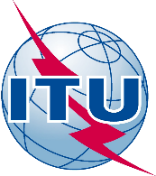 الاتحـــاد  الدولـــي  للاتصـــالاتالاتحـــاد  الدولـــي  للاتصـــالاتالاتحـــاد  الدولـــي  للاتصـــالاتTSAG-R11-Aقطــاع تقييـس الاتصــالاتفترة الدراسة 2020-2017قطــاع تقييـس الاتصــالاتفترة الدراسة 2020-2017قطــاع تقييـس الاتصــالاتفترة الدراسة 2020-2017فبراير 2021قطــاع تقييـس الاتصــالاتفترة الدراسة 2020-2017قطــاع تقييـس الاتصــالاتفترة الدراسة 2020-2017قطــاع تقييـس الاتصــالاتفترة الدراسة 2020-2017الأصل: بالإنكليزيةالمسألة (المسائل):المسألة (المسائل):لا توجدلا توجداجتماع افتراضي، 11-18 يناير 2021الفريق الاستشاري لتقييس الاتصالاتالتقرير 11الفريق الاستشاري لتقييس الاتصالاتالتقرير 11الفريق الاستشاري لتقييس الاتصالاتالتقرير 11الفريق الاستشاري لتقييس الاتصالاتالتقرير 11الفريق الاستشاري لتقييس الاتصالاتالتقرير 11المصدر:المصدر:الفريق الاستشاري لتقييس الاتصالاتالفريق الاستشاري لتقييس الاتصالاتالفريق الاستشاري لتقييس الاتصالاتالعنوان:العنوان:تقرير الاجتماع السابع للفريق الاستشاري لتقييس الاتصالات (اجتماع افتراضي، 18–11 يناير 2021)تقرير الاجتماع السابع للفريق الاستشاري لتقييس الاتصالات (اجتماع افتراضي، 18–11 يناير 2021)تقرير الاجتماع السابع للفريق الاستشاري لتقييس الاتصالات (اجتماع افتراضي، 18–11 يناير 2021)الغرض:الغرض:إداريإداريإداريالاتصال:الاتصال:بروس غراسي
رئيس الفريق الاستشاري لتقييس الاتصالاتالهاتف:	+1 613 592-3180
البريد الإلكتروني: bruce.gracie@ericsson.comالهاتف:	+1 613 592-3180
البريد الإلكتروني: bruce.gracie@ericsson.comكلمات رئيسية:كلمات رئيسية:الفريق الاستشاري لتقييس الاتصالات؛ تقرير؛الفريق الاستشاري لتقييس الاتصالات؛ تقرير؛الفريق الاستشاري لتقييس الاتصالات؛ تقرير؛ملخص:ملخص:مشروع تقرير الاجتماع السابع للفريق الاستشاري لتقييس الاتصالات التابع لقطاع تقييس الاتصالات بالاتحاد (اجتماع افتراضي، 11-18 يناير 2021) في فترة الدراسة 2020-2017.مشروع تقرير الاجتماع السابع للفريق الاستشاري لتقييس الاتصالات التابع لقطاع تقييس الاتصالات بالاتحاد (اجتماع افتراضي، 11-18 يناير 2021) في فترة الدراسة 2020-2017.مشروع تقرير الاجتماع السابع للفريق الاستشاري لتقييس الاتصالات التابع لقطاع تقييس الاتصالات بالاتحاد (اجتماع افتراضي، 11-18 يناير 2021) في فترة الدراسة 2020-2017.TSAG–R11تقرير الاجتماع السابع للفريق الاستشاري لتقييس الاتصالات (اجتماع افتراضي، 11-18 يناير 2021)TSAG–R12تقرير الاجتماع السابع للفريق الاستشاري لتقييس الاتصالات (اجتماع افتراضي، 18-11 يناير 2021) -
مجموعة المسائل التي تم إقرارها للجنة الدراسات 2TSAG–R13R1تقرير الاجتماع السابع للفريق الاستشاري لتقييس الاتصالات (اجتماع افتراضي، 18-11 يناير 2021) -
مجموعة المسائل التي تم إقرارها للجنة الدراسات 3TSAG–R14تقرير الاجتماع السابع للفريق الاستشاري لتقييس الاتصالات (اجتماع افتراضي، 18-11 يناير 2021) -
مجموعة المسائل التي تم إقرارها للجنة الدراسات 5TSAG–R15تقرير الاجتماع السابع للفريق الاستشاري لتقييس الاتصالات (اجتماع افتراضي، 18-11 يناير 2021) -
مجموعة المسائل التي تم إقرارها للجنة الدراسات 9TSAG–R16تقرير الاجتماع السابع للفريق الاستشاري لتقييس الاتصالات (اجتماع افتراضي، 18-11 يناير 2021) -
مجموعة المسائل التي تم إقرارها للجنة الدراسات 11TSAG–R17تقرير الاجتماع السابع للفريق الاستشاري لتقييس الاتصالات (اجتماع افتراضي، 18-11 يناير 2021) -
مجموعة المسائل التي تم إقرارها للجنة الدراسات 12TSAG–R18تقرير الاجتماع السابع للفريق الاستشاري لتقييس الاتصالات (اجتماع افتراضي، 18-11 يناير 2021) -
مجموعة المسائل التي تم إقرارها للجنة الدراسات 13TSAG–R19تقرير الاجتماع السابع للفريق الاستشاري لتقييس الاتصالات (اجتماع افتراضي، 18-11 يناير 2021) -
مجموعة المسائل التي تم إقرارها للجنة الدراسات 15TSAG–R20تقرير الاجتماع السابع للفريق الاستشاري لتقييس الاتصالات (اجتماع افتراضي، 18-11 يناير 2021) -
مجموعة المسائل التي تم إقرارها للجنة الدراسات 16TSAG–R21تقرير الاجتماع السابع للفريق الاستشاري لتقييس الاتصالات (اجتماع افتراضي، 18-11 يناير 2021) -
مجموعة المسائل التي تم إقرارها للجنة الدراسات 17TSAG–R22تقرير الاجتماع السابع للفريق الاستشاري لتقييس الاتصالات (اجتماع افتراضي، 18-11 يناير 2021) -
مجموعة المسائل التي تم إقرارها للجنة الدراسات 201.1وأُتيحت في هذا الاجتماع للفريق خدمات العرض النصي للحوار والترجمة الشفوية باللغات الست، والمشاركة عن بُعد باستخدام أداة MyMeetings محسَّنة والبث الشبكي آنياً، بما في ذلك لاجتماعات أفرقة المقرِّرين الخمسة. وفي بداية الاجتماع، تلا الرئيس المذكرة الواردة في الوثيقة TD991، والتي قدمت إرشادات بشأن استخدام منصة المشاركة عن بُعد MyMeetings، والدردشة العلنية، والنية لاتخاذ قرارات بتوافق الآراء جرياً على العرف السائد في جميع الاجتماعات الافتراضية للجان الدراسات. وترد معلومات إضافية عن استخدام منصة MyMeetings في الوثيقة TD965، وتم تشغيل مقطع فيديو يوضح استخدام الزر الخاص بالترجمة الفورية المباشرة.2.1ورحّب السيد غراسي بالأمين العام للاتحاد، السيد هولين جاو، ومدير مكتب تقييس الاتصالات السيد تشيساب لي؛ ومديرة مكتب تنمية الاتصالات السيدة دورين بوغدان-مارتن، ومدير مكتب الاتصالات الراديوية، السيد ماريو مانيفيتش.3.1وحضر الاجتماع نواب رئيس الفريق الاستشاري لتقييس الاتصالات التالية أسماؤهم: السيدة ريم بلحسين-شريف (اتصالات تونس)، والسيد راينر ليبلر (ألمانيا)، والسيد فيكتور مانويل مارتينيز فانيغاس (المكسيك)، والسيد فلاديمير مينكين (الاتحاد الروسي)، والسيدة ويلينغ شو (جمهورية الصين الشعبية)، والسيد ماتانو ندارو (كينيا). في حين لم يتمكن السيد عمر تيسير العودات (الأردن) والسيدة مونيك مورو (الولايات المتحدة) من الحضور وقدما اعتذارهما.4.1وترد في الوثيقة TD964 القائمة النهائية للمشاركين. وفي المجموع، حضر 297 مشاركاً هذا الاجتماع السابع للفريق الاستشاري لتقييس الاتصالات: 51 دولة عضواً، ومن أعضاء القطاع حضر 13 عضواً (من وكالات التشغيل المعترف بها (ROA)) و24 عضواً (من منظمات علمية أو صناعية (SIO)) وتسعة أعضاء (من منظمات دولية وإقليمية (RIO) أخرى) وعضو واحد (من كيانات أخرى)، كما شاركت سبع بعثات دائمة وثلاث هيئات أكاديمية، وكيان واحد بموجب القرار 99، وخبير مدعو، و44 موظفاً في الاتحاد، وأربعة موظفين منتخبين في الاتحاد. 5.1وأدلى الأمين العام للاتحاد الدولي للاتصالات، السيد هولين جاو بملاحظاته الافتتاحية. وهنأ قطاع تقييس الاتصالات على جميع أنشطته التي تكللت بالنجاح خلال فترة جائحة كوفيد-19 في العام الماضي. وتحدث عن أنشطة دورتي المجلس الافتراضيتين اللتين نظرتا في تأجيل عقد الجمعية العالمية لتقييس الاتصالات لعام 2020 إلى 2022. وأعرب عن شكره للهند، البلد المضيف للجمعية العالمية لتقييس الاتصالات، على التزامها بالعمل مع الدول الأعضاء الأخرى في الاتحاد لضمان نجاح الجمعية. وقال إنه يتطلع إلى المؤتمر العالمي لتنمية الاتصالات لعام 2021 المقرر في نهاية العام، والمنتدى العالمي التالي لسياسات الاتصالات/تكنولوجيا المعلومات والاتصالات، وهما حدثان على قدر كبير من الأهمية بالنسبة للاتحاد. وشجع قطاع تقييس الاتصالات على مواصلة التصدي للتحديات في تطويره السريع لمعايير تكنولوجيا المعلومات والاتصالات، ومعالجة المعايير التقليدية والمبتكرة على السواء. وأكد على الأهمية الحاسمة للتنسيق الفعال بين القطاعات فيما بين أعضاء الاتحاد، وأنشطة الاتحاد والاجتماعات التحضيرية للجمعية العالمية لتقييس الاتصالات والمؤتمر العالمي لتنمية الاتصالات والمؤتمر العالمي للاتصالات الراديوية.6.1ورحب مدير مكتب تقييس الاتصالات، السيد تشيساب لي، بجميع المندوبين في الاجتماع السابع للفريق الاستشاري لتقييس الاتصالات في فترة الدراسة 2017-2020 هذه. وترد كلمته في الوثيقة TD967.7.1واعترفت السيدة دورين بوغدان-مارتن، مديرة مكتب تنمية الاتصالات، في كلمتها الافتتاحية بأن الأشهر الاثني عشر الماضية من جائحة فيروس كورونا كانت بمثابة تحول رقمي قوي، حيث أصبحت التكنولوجيا الرقمية الآن وستظل إلى الأبد الوضع الطبيعي الجديد ولهذا السبب لا يمكن للاتحاد ولا يجب عليه أن يقبل وضعاً طبيعياً جديداً يفتقر فيه نصف البشرية إلى إمكانية النفاذ إلى تكنولوجيا المعلومات والاتصالات. وقالت إنها تتطلع إلى المؤتمر العالمي المقبل لتنمية الاتصالات لعام 2021 (19-8 نوفمبر 2021، أديس أبابا، إثيوبيا). وموضوع المؤتمر WTDC-21 هو "توصيل غير الموصولين لتحقيق التنمية المستدامة"، الذي ينطوي على إمكانية قطع أشواط كبيرة في بناء تعاون أصحاب المصلحة المتعددين حول رؤية توصيلية شاملة وميسورة التكلفة وإمكانات التكنولوجيا الرقمية لتحقيق أهداف التنمية المستدامة. وللمرة الأولى، سيشمل المؤتمر العالمي لتنمية الاتصالات، قمة عالمية للشباب ستُعقد قبل المؤتمر. وقد تم بالفعل تنظيم عدة أنشطة وأحداث تحضيرية للمؤتمر العالمي لتنمية الاتصالات لعام 2021، بما في ذلك ثلاثة اجتماعات أقاليمية بالإضافة إلى الاجتماعات الإقليمية التحضيرية الستة؛ ودعت قطاع تقييس الاتصالات إلى المشاركة فيها. وأشارت إلى أن مكتب تنمية الاتصالات يقوم بتكثيف المشاريع والمبادرات بسرعة لتشمل الشمول الرقمي، لا سيما بالتعاون مع مكتب تقييس الاتصالات، جنباً إلى جنب مع الإمارات العربية المتحدة لإنشاء مركز دولي جديد للابتكار الرقمي (I-CoDI) 8.1تحدث السيد ماريو مانيفيتش، مدير مكتب الاتصالات الراديوية، في ملاحظاته الافتتاحية عن آثار جائحة كوفيد-19 على التحوّل الرقمي للاتحاد والحاجة إلى التكيف بسرعة كبيرة مع بيئة جديدة باستخدام المنصات الإلكترونية للاجتماعات والحلقات الدراسية. وأشار إلى أهمية عمل الاتحاد أكثر من أي وقت مضى وما له من تأثير في العالم. وشدد على أهمية قطاعي تقييس الاتصالات والاتصالات الراديوية بالاتحاد في وضع المعايير الدولية لتكنولوجيا المعلومات والاتصالات. ويهدف العديد من هذه المعايير إلى تقليص الفجوة الرقمية وزيادة التوصيلية أثناء الجائحة وأهمية النفاذ إلى الإنترنت. ويبين أيضاً أن عمل قطاعي تقييس الاتصالات والاتصالات الراديوية يساهم مباشرة في تحقيق توجيهات خطوط عمل القمة العالمية لمجتمع المعلومات. وأشار إلى أنه بحلول نهاية 2020، أكمل قطاع الاتصالات الراديوية السطوح البينية الراديوية للأرض للاتصالات المتنقلة الدولية2020-، وأعرب عن تقديره لأنشطة وجوانب التقييس التكميلية في قطاع تقييس الاتصالات بشأن الجوانب غير الراديوية للاتصالات المتنقلة الدولية2020-، وكذلك بشأن الاتصالات من آلة إلى آلة، وتعزيز المعايير وإنترنت الأشياء والمدن والمجتمعات الذكية من أجل التنمية العالمية، وجوانب المجالات الكهرمغنطيسية للاتصالات وتكنولوجيا المعلومات والاتصالات، عن طريق قياس وتقييم الشواغل المتصلة بالتعرض البشري والتعاون مع المنظمات الدولية الأخرى ذات الصلة. لاحظ أن تشجيع المساواة بين الجنسين أصبح أولوية بالنسبة لقطاع الاتصالات الراديوية كما هو الحال بالنسبة لقطاع الاتصالات الراديوية، حيث أنشأ الفريق الاستشاري للاتصالات الراديوية فريق عمل بالمراسلة يعنى بالمساواة بين الجنسين، وأطلق مؤخراً مبادرة جديدة مع الشبكة المعنية بمشاركة المرأة في المؤتمر العالمي للاتصالات الراديوية لعام 2023. وقال إنه يتطلع إلى مواصلة تعزيز التنسيق والتعاون بين قطاعي تقييس الاتصالات والاتصالات الراديوية من أجل وضع معايير الاتحاد لضمان مستقبل أكثر استدامة بفضل التكنولوجيا9.1أشار السيد غراسي إلى أن هناك عدداً أقل من المساهمات التي يتعين النظر فيها في اجتماع الفريق الاستشاري هذا، وأنه يمكن لأفرقة المقررين التابعة للفريق الاستشاري أن تتولى معالجة جميعها. وأعرب عن تقديره بشكل إيجابي للتقدم المحرز في اجتماعات أفرقة المقررين، وللحوار بين المنظمات الإقليمية الست للاتصالات خلال الاجتماع الأقاليمي الأخير في 8 يناير 2021، ومواصلة العمل بشكل تفاعلي بين المنسقين الإقليميين وجهات الاتصال مع أفرقة المقررين التابعة للفريق الاستشاري، لتمكين قطاع تقييس الاتصالات في نهاية المطاف من تيسير عملية اتخاذ القرار في الجمعية العالمية لتقييس الاتصالات.10.1وأكد السيد أحمد بصير، البعثة الدائمة للهند، التزام الهند المستمر باستضافة الجمعية العالمية لتقييس الاتصالات المقررة، وأن الهند ستقوم بتنسيق الأحداث حول الجمعية.11.1وعقدت أفرقة المقرِّرين التابعة للفريق الاستشاري لتقييس الاتصالات اجتماعاً خلال اجتماع الفريق الاستشاري: الفريق المعني باستعراض قرارات الجمعية (RG-ResReview)، والفريق المعني بتعزيز التعاون (RG-SC)، والفريق المعني باستراتيجية التقييس (RG-StdsStrat)، والفريق المعني ببرنامج العمل وهيكل لجان الدراسات (RG-WP)، والفريق المعني بأساليب العمل (RG-WM). ولم يعقد فريق المقرِّر التابع للفريق الاستشاري لتقييس الاتصالات المعني بالخطتين الاستراتيجية والتشغيلية (RG-SOP) أي اجتماع خلال هذا الاجتماع للفريق الاستشاري.12.1ويلخص الملحق A من هذا التقرير النتائج الرئيسية (التقارير وبيانات الاتصال والاجتماعات التالية) لهذا الاجتماع للفريق الاستشاري لتقييس الاتصالات.1.2اعتمد الاجتماع مشروع جدول الأعمال وتوزيع الوثائق وخطة العمل (الوثيقة TD915R1). وقبِل الفريق الاستشاري لتقييس الاتصالات خطة إدارة الوقت الواردة في الوثيقة TD914R2 التي تواصلت مراجعتها في الوثيقة TD914R3، وقبِل النظرة العامة على جداول الأعمال والتقارير الواردة في الوثيقة TD918R1.2.2واعتمد الفريق الاستشاري لتقييس الاتصالات الوثيقة TD916R1 التي تتضمن جدول أعمال الجلسة العامة الختامية للفريق الاستشاري التي عُقدت في 18 يناير 2021.3.2وتبين الوثيقة TD971R2 جميع المساهمات المقدمة التي نُظر فيها خلال الاجتماع السابع للفريق الاستشاري لتقييس الاتصالات وأفرقة المقرِّرين التابعة له. وتقدم الوثيقة TD972 قائمة بجميع الوثائق المؤقتة للاجتماع وأفرقة المقرِّرين. وتلخص الوثيقة TD970R1 بيانات الاتصال الواردة التي تلقاها الفريق الاستشاري لتقييس الاتصالات منذ 25 سبتمبر 2020، وبيانات الاتصال الصادرة التي وافق عليها الاجتماع وأرسلت حتى 20 يناير 2021.1.3عرض مدير مكتب تقييس الاتصالات تقرير أنشطة قطاع تقييس الاتصالات بالاتحاد (الوثيقة TD931، وترد شرائح العرض في الإضافة 1 إليها) الذي يسلط الضوء على نتائج التقييس الرئيسية التي حققها قطاع تقييس الاتصالات خلال الفترة من أغسطس إلى ديسمبر 2020.1.1.3وتفضل إحدى الدول الأعضاء عرضاً أقصر في المستقبل.2.1.3وأخذ الفريق الاستشاري لتقييس الاتصالات علماً بتقرير مدير مكتب تقييس الاتصالات الوارد في الوثيقة TD931.1.4وافق الفريق الاستشاري لتقييس الاتصالات على الوثيقة TD962R1 بشأن "تقرير الاجتماع الأقاليمي للتحضير للجمعية WTSA-20 (8 يناير 2021، اجتماع افتراضي)".2.4عرض السيد بلال جاموسي، مكتب تقييس الاتصالات، الوثيقة TD932R1 (الواردة في الملحق C من هذا التقرير) بشأن "خطة استمرارية أعمال قطاع تقييس الاتصالات حتى الجمعية العالمية لتقييس الاتصالات في 2022 والأسئلة المتكررة ذات الصلة"، التي تقدم نقاطاً إرشادية ومراجع بشأن عملية ضمان استمرارية سلسة لعمل قطاع تقييس الاتصالات، وتتضمن الوثيقة أجوبة على أكثر الأسئلة شيوعاً التي تلقتها الأمانة فيما يتعلق بتأجيل الجمعية حتى عام 2022.1.2.4وترى إحدى الدول الأعضاء أن إدراج عناصر قرارات مؤتمر المندوبين المفوضين في قرارات الجمعية يمكن أن يسبب صعوبات قانونية محتملة. ومع ذلك، قد يكون من المقبول أن يُدرج في قرارات الجمعية تفاصيل خاصة بالقطاع، لا توجد في قرارات مؤتمر المندوبين المفوضين. وبالإضافة إلى ذلك، ينبغي ألا يتم إدخال تعديلات على قرارات الجمعية إلا إذا كانت التعديلات المعنية ضرورية حقاً، ولكن إذا لم تكن كذلك، فينبغي تجنب إدخال تعديلات عليها توفيراً للوقت أثناء الجمعية. وعلاوة على ذلك، ليس من المناسب أن تُدرج عناصر من اتفاقية الاتحاد في القرار 1 للجمعية أو أن يُدرج في هذا القرار نفسه إشارات إلى مواد الاتفاقية.2.2.4وخلُص الاجتماع إلى مواصلة المناقشات ذات الصلة في إطار الفريق المعني باستعراض قرارات الجمعية (RG-ResReview) التابع للفريق الاستشاري، والذي استكشف ووضع بالفعل رؤية بشأن مفهوم التبسيط وفقاً للاتفاق الذي تم التوصل إليه في مؤتمر المندوبين المفوضين (دبي، 2018) بشأن "تبسيط القرارات".3.4عرض السيد بلال جاموسي، مكتب تقييس الاتصالات، الوثيقة TD1015 بشأن "تحديد امتداد فترة الدراسة الحالية والفترة التالية"، التي تقدم تحليلاً تاريخياً لتحديد امتدادات فترة الدراسة (SP) لتحديد فترة الدراسة الحالية (SP16) المقرر أن تنتهي في 9 مارس 2022 بوصفها الفترة 2021-2016، وفترة الدراسة المقبلة (SP17) المقرر أن تنتهي في النصف الثاني من 2024 بوصفها الفترة 2024-2022. وخلُصت الوثيقة إلى أنه على الرغم من أن الفترة الرسمية بموجب SP16 هي الفترة 2021-2017، بغية ضمان استمرارية العمل على أفضل وجه، ستستمر الوثائق في الإشارة إلى الفترة 2020-2017، وستستمر موارد تكنولوجيا المعلومات والاتصالات في استخدام هذه الفترة نفسها حتى نهاية SP16.1.3.4أحاط الاجتماع علماً بالوثيقة TD1015، على أن يكون مفهوماً أن تاريخ الجمعية WTSA-20 في 2022 لم يُؤكد بعد.4.4قدم رئيس الفريق الاستشاري الوثيقة TD1016 بشأن "حالة المقترحات بشأن قرارات الجمعية العالمية لتقييس الاتصالات التي ينبغي النظر فيها على مستوى الجلسات العامة للفريق الاستشاري"، التي تلخص حالة المقترحات بشأن قرارات الجمعية التي ينبغي النظر فيها على مستوى الفريق الاستشاري مع مراعاة الوثيقتين TD1007R3 وTD1008. 1.4.4أخذ الاجتماع علماً بالوثيقة TD1016. ويرد تصويب في الوثيقة TD1016R1.2.4.4وفيما يتعلق بمسألة ما إذا كانت هناك حاجة إلى منسق لكل قرار للجمعية أو منسق لعدة قرارات للجمعية، خلُص الاجتماع إلى أنه من الأفضل تجنب مفهوم منسق، واستخدام مصطلح جهة اتصال (ليكون الجميع على نفس المستوى) لتعيين هذه الوظيفة.5.4أخذ الاجتماع علماً بالوثيقة TD994R1 بشأن "تخطيط الاجتماعات الإقليمية التحضيرية للجمعية WTSA والمؤتمر WTDC"، التي تقدم الجدول الزمني لتخطيط الاجتماعات من أجل الاجتماع الأقاليمي للتحضير للجمعية WTSA-20 والاجتماعات الإقليمية التحضيرية للمنظمات الإقليمية، والاجتماعات الإقليمية التحضيرية للمؤتمر WTDC-21.1.5.4أكد الاجتماع أن كل جهد ممكن سيُبذل لتجنب التداخل في الاجتماعات التحضيرية للجمعية WTSA-20 والمؤتمر WTDC-21، وتشجيع مكتب تقييس الاتصالات ومكتب تنمية الاتصالات على التنسيق الوثيق.2.5.4دُعيت الدول الأعضاء إلى الرد في موعد أقصاه 1 فبراير 2021، الساعة 23:59، بتوقيت جنيف، على الرسالة المعممة 20/51 بشأن المشاورة الافتراضية لأعضاء المجلس فيما يخص مواعيد الجمعية WTSA-20 في عام 2022.1.5بما أن السيد راينر ليبلر (نائب رئيس الفريق الاستشاري لتقييس الاتصالات، ومقرِّر الفريق RG-WP)، سيتقاعد قريباً، عيّن الفريق الاستشاري السيدة ميهو ناغانوما (شركة NEC) مقرِّرةً لفريق المقرر التابع للفريق الاستشاري والمعني ببرنامج العمل وهيكل لجان الدراسات لتحل محل السيد راينر ليبر خلال الفترة المتبقية من فترة الدراسة الحالية.1.1.6قدم السيد جيمس ناجل، الرئيس المشارك للفريق ITU-T FG-QIT4N، الوثيقة TD941 التي تحتوي على التقرير المرحلي للفريق المتخصص التابع لقطاع تقييس الاتصالات والمعني بتكنولوجيا المعلومات الكمومية من أجل الشبكات (FG QIT4N) للفترة من سبتمبر 2020 إلى يناير 2021.2.1.6وأخذ الاجتماع علماً بالوثيقة TD941.1.2.6قدم، السيد فيل راشتون (المملكة المتحدة)، رئيس لجنة الدراسات 2 لقطاع تقييس الاتصالات، الوثيقة TD947 بعنوان "بيان اتصال بشأن إنشاء فريق متخصص جديد تابع لقطاع تقييس الاتصالات يعنى بالذكاء الاصطناعي من أجل إدارة الكوارث الطبيعية (FG-AI4NDM) والاجتماع الأول (الافتراضي، 17-15 مارس 2021) [وارد من لجنة الدراسات 2 لقطاع تقييس الاتصالات]"، التي تقدم معلومات عن إنشاء فريق جديد تابع لقطاع تقييس الاتصالات يُعنى بالذكاء الاصطناعي من أجل إدارة الكوارث الطبيعية (FG-AI4NDM) تحت إشراف لجنة الدراسات 22.2.6أخذ الاجتماع علماً بالوثيقة TD947 ودعا المندوبين المهتمين إلى المشاركة والمساهمة في أعمال هذا الفريق المتخصص الجديد التابع لقطاع تقييس الاتصالات.1.3.6قدم السيد ليو ليمان (سويسرا)، رئيس لجنة الدراسات 13 لقطاع تقييس الاتصالات، الوثيقة TD988 بعنوان "بيان اتصال بشأن إنشاء فريق متخصص جديد يُعنى بالشبكات المستقلة [وارد من لجنة الدراسات 13 لقطاع تقييس الاتصالات]"، التي تقدم معلومات عن إنشاء فريق متخصص جديد تابع لقطاع تقييس الاتصالات معني بالشبكات المستقلة (FG-AN) تحت إشراف لجنة الدراسات 13.2.3.6أخذ الاجتماع علماً بالوثيقة TD988 ودعا المندوبين المهتمين إلى المشاركة والمساهمة في أعمال هذا الفريق المتخصص الجديد التابع لقطاع تقييس الاتصالات.1.1.7قدمت السيدة أندريا ساكس (المبادرة العالمية لتكنولوجيا المعلومات والاتصالات الشاملة (G3ict)، الولايات المتحدة)، رئيسة الفريق ITU- T JCA-AHF، التقرير المرحلي للفريق ITU- T JCA-AHF الوارد في الوثيقة TD949، الذي يقدم معلومات عن الاجتماع الإلكتروني للفريق ITU- T JCA-AHF الذي عُقد في 26 نوفمبر 2020. واقترحت السيدة ساكس اتخاذ المزيد من الإجراءات على نطاق الاتحاد بشأن إمكانية النفاذ، كتعزيز الوعي لدى موظفي الاتحاد بإمكانية النفاذ، والحاجة إلى تقديم العرض النصي في الوقت الفعلي والترجمة إلى لغة الإشارة، وتحديد اعتمادات الميزانية اللازمة لتنفيذ هذه التدابير.2.1.7وأقر المشاركون في الاجتماع بالأهمية الاستراتيجية لإمكانية النفاذ، وشكروا السيدة ساكس على عملها وتفانيها.3.1.7أوصى الفريق الاستشاري مدير المكتب، من ناحية، بتنفيذ الأنشطة اللازمة الواردة في الوثيقة TD1014 بشأن "تعزيز الوعي بإمكانية النفاذ في الاتحاد"، التي تصف نهجاً لتحسين الوعي بإمكانية النفاذ وتنسيقه داخل الاتحاد، ومن ناحية أخرى، أن يسترعي انتباه المجلس في دورته المقبلة إلى هذه المسألة ذات الأولوية.4.1.7ينبغي إتاحة الوثيقة TD1014 أيضاً إلى الفريق ISCG والفريق ISC-TF.5.1.7تم تأييد مقترح إنشاء شعبة جديدة أو كيان جديد في الاتحاد بشأن إمكانية النفاذ وأعرب المشاركون عن الاهتمام بالعمل معاً وبذل جهود جادة لإيجاد اعتمادات الميزانية اللازمة لدعم هذه الخطط.1.8عرضت السيدة ريم بلحاج (تونس)، رئيسة لجنة التقييس المعنية بالمفردات (SCV)، الوثيقة TD961 بشأن "تقرير حالة أنشطة لجنة التقييس المعنية بالمفردات" للفترة الممتدة من أغسطس 2020 إلى ديسمبر 2021. وطلبت لجنة التقييس المعنية بالمفردات (SCV)/لجنة تنسيق المصطلحات (CCT)، المشورة من الفريق الاستشاري بشأن مسألة تتعلق بموافقة قطاع تقييس الاتصالات على المصطلحات الرسمية للاتحاد.1.1.8أحاط الفريق الاستشاري علماً بالوثيقة TD961 وأوصى بما يلي:  أ )	أن يرسل رؤساء لجان الدراسات التابعة لقطاع تقييس الاتصالات المصطلحات والتعاريف إلى لجنة التقييس المعنية بالمفردات في أقرب وقت ممكن وقدر الإمكان عملياً، قبل الموافقة على التوصية (التوصيات)؛ب)	أن تنظر اللجنة SCV في الاجتماع بوتيرة أكبر.2.8عرض السيد تورهان مولوك (شركة Inte، الولايات المتحدة)، الوثيقة TD987 بشأن "بيان اتصال بشأن استعمال لغة شاملة في مواصفات 3GPP [وارد من اللجنة TSG SA التابعة لمشروع الشراكة 3GPP]"، التي تقدم معلومات عن موافقة اللجنة TSG SA التابعة لمشروع الشراكة 3GPP على استخدام لغة أكثر شمولاً وحيادية في المواصفات 3GPP وتحديث قواعد صياغة المواصفات 3GPP تبعاً لذلك.1.2.8أقر الفريق الاستشاري بأن مسألة اللغة الشاملة والمحايدة لا تتعلق بقطاع تقييس الاتصالات فحسب، بل ينبغي أن تكون ذات أهمية عامة للاتحاد بأكمله وأن تُرفع إلى عناية لجنة تنسيق المصطلحات (CCT) التابعة للاتحاد. وتم إعداد بيان اتصال في الوثيقة TD1012 بشأن "بيان اتصال يتعلق باستخدام لغة شاملة في معايير قطاع تقييس الاتصالات ومنشوراته" للحصول على توجيهات من لجنة تنسيق المصطلحات التابعة للاتحاد (CCT) بخصوص استخدام لغة شاملة في معايير قطاع تقييس الاتصالات ومنشوراته.2.2.8وافق الاجتماع على إرسال الوثيقة TD1012R1 (في بيان الاتصال LS41) إلى لجنة التقييس المعنية بالمفردات (SCV) ولجنة تنسيق المصطلحات (CCT).3.8عرض السيد سكوت مانسفيلد، المقرر المعني بالبيان ITU-T/IETF، تقرير البيان IETF الوارد في الوثيقة TD990، والذي يتضمن معلومات عن آلية التعاون مع الفريق IETF، وقائمة الاجتماعات المقبلة، ونشاط الاتصال الأخير.1.3.8أحاط الاجتماع علماً بالوثيقة TD990 وأرجأ تقديم تعليقات أكثر تفصيلاً إلى اجتماع الفريق RG-SC.2.3.8وافق الفريق الاستشاري على إرسال بيان اتصال (الوثيقة TD1011) إلى جميع لجان دراسات الاتحاد مع الوثيقة TD990 المرفقة؛ انظر القسم 2.2.11.1.9عرضت السيدة أليسيا ماغليارديتي، مكتب تقييس الاتصالات، الوثيقة TD968 المعنونة "تقييم الورقات المقدمة إلى مؤتمر كاليدوسكوب 2020 فيما يتعلق بصلتها بأنشطة الاتحاد الدولي للاتصالات"، التي تقدم لمحة عامة عن المؤتمر الأكاديمي لكاليدوسكوب الاتحاد لعام 2020 (K-2020) الذي عُقد بشكل إلكتروني من 7 إلى 11 ديسمبر 2020. ومرفق بهذه الوثيقة المؤقتة، وثيقة تعرض موجزين رئيسيين وورقتين رئيسيتين وورقة دعوة وورقات مقبولة اختيرت لعرضها ونشرها وتحدد روابط للأنشطة ذات الصلة في قطاع تقييس الاتصالات والقطاعين الآخرين في الاتحاد.1.1.9أحاط الاجتماع علماً بالوثيقة TD968، ودعا الفريق الاستشاري لتقييس الاتصالات ولجان الدراسات التابعة لقطاع تقييس الاتصالات والأفرقة المتخصصة التابعة لقطاع تقييس الاتصالات إلى استعراض الورقات ذات الصلة بنطاق عملها، وأن تأخذ بعين الاعتبار هذه المدخلات المقدمة من المجتمع البحثي.1.10عرضت السيدة أليسيا ماغليارديتي، مكتب تقييس الاتصالات، الوثيقة TD969 المعنونة "جريدة الاتحاد الدولي للاتصالات الجديدة بشأن التكنولوجيات المستقبلية والمتطورة – مجانية وسريعة ومتاحة للجميع"، التي تقدم معلومات عن إنشاء جريدة الاتحاد الجديدة بشأن التكنولوجيات المستقبلية والمتطورة وتعلن عن نشر العدد الافتتاحي والدعوة إلى تقديم ورقات بشأن القضايا الخاصة الخمس المقبلة.2.10وأحاط الاجتماع علماً بالوثيقة TD969.1.1.11عرض مقرِّر فريق المقرِّر التابع للفريق الاستشاري لتقييس الاتصالات والمعني باستعراض قرارات الجمعية العالمية لتقييس الاتصالات، السيد فلاديمير مينكين (الاتحاد الروسي)، تقرير فريقه الوارد في الوثيقة TD920. وأحاط الفريق الاستشاري علماً بتقرير الاجتماع الوارد في الوثيقة TD920.2.1.11أذن الفريق الاستشاري للفريق RG-ResReview بتنظيم اجتماع أو اجتماعين إلكترونيين مرحليين بحلول أكتوبر 2021، في حالة تقديم مساهمات بشأن استعراض قرارات الجمعية، بما في ذلك تبسيطها، ومقترحات (بما في ذلك مشاريع مقترحات أو مقترحات أولية) بشأن قرارات الجمعية في نطاق عمل فريق المقرر هذا. ويعتزم الفريق RG-ResReview الاجتماع خلال الاجتماع الثامن للفريق الاستشاري.1.2.11عرض مقرِّر فريق المقرِّر التابع للفريق الاستشاري المعني بتعزيز التعاون، السيد غلين بارسونز (شركة Ericsson Canada)، تقرير فريقه الوارد في الوثيقة TD922. وأحاط الفريق الاستشاري علماً بتقرير اجتماع الفريق RG-SC الوارد في الوثيقة TD922.2.2.11ووافق الفريق الاستشاري على إرسال ثلاثة بيانات اتصال، على النحو التالي:1	بيان اتصال إلى جميع لجان دراسات قطاع تقييس الاتصالات بشأن نشر ورقة فريق التنسيق المعني ببرنامج التقييس (SPCG) المشترك بين مجلس إدارة التقييس للجنة الكهرتقنية الدولية/مكتب الإدارة التقنية للمنظمة الدولية للتوحيد القياسي/قطاع تقييس الاتصالات، الموافق عليها والمعنونة "دعوة من ISO/TMB، وIEC/SMB، والفريق الاستشاري لقطاع تقييس الاتصالات من أجل التنسيق الفعال للأنشطة التقنية ضمن المنظمة الدولية للتوحيد القياسي واللجنة الكهرتقنية الدولية وقطاع تقييس الاتصالات (الوثيقة TD998، المرسلة في شكل بيان الاتصال LS38)؛	ملاحظة – تقدم الرسالة المعممة 296 لمكتب تقييس الاتصالات، الصادرة في 22 يناير 2021، معلومات إلى أعضاء قطاع تقييس الاتصالات عن ورقة فريق التنسيق المعني ببرنامج التقييس (SPCG).2	بيان اتصال إلى لجنة التقييس المعنية بالمفردات (SCV) بشأن القرار 2 للجنة التقنية رقم 1 المشتركة بين المنظمة الدولية للتوحيد القياسي واللجنة الكهرتقنية الدولية – إنشاء الفريق الاستشاري 18 (AG 18) للجنة JTC 1 المعني بالمفردات التي تستخدمها اللجنة JTC 1 (الوثيقة TD999، المرسلة في شكل بيان الاتصال LS39)3	بيان اتصال إلى جميع لجان دراسات قطاع تقييس الاتصالات بشأن أهمية التعاون بين IETF وIRTF وقطاع تقييس الاتصالات (الوثيقة TD1011، المرسلة في شكل بيان الاتصال LS40)3.2.11أذن الفريق الاستشاري للفريق RG-SC بتنظيم ما يصل إلى ثلاثة اجتماعات إلكترونية مرحلية (في حالة تلقي مساهمات). ويعتزم الفريق RG-SC الاجتماع خلال الاجتماع الثامن للفريق الاستشاري في 2021.4.2.11أحاط الفريق الاستشاري علماً بخطة الفريق RG-SC لإرسال بيان اتصال إلى لجنة الدراسات 20 بشأن التعاون oneM2M، سجري إعداده في الاجتماع المرحلي المقبل للفريق RG-SC.5.2.11أشار رئيس الفريق ISCG، السيد بيجي (إيطاليا) إلى أن الفريق ISCG لم يجتمع (حضورياً) بالاقتران مع الأفرقة الاستشارية الأخرى؛ ولكن ينبغي تنظيم اجتماع افتراضي للفريق ISCG في المستقبل؛ ربما في إطار الاجتماع الافتراضي للفريق الاستشاري للاتصالات الراديوية أو للفريق الاستشاري لتنمية الاتصالات.1.3.11لم يجتمع فريق المقرِّر هذا خلال هذا الاجتماع للفريق الاستشاري.2.3.11أحاط الفريق الاستشاري علماً بالوثيقة TD956، التي تتضمن تقرير الفريق RG-SOP عن أنشطته المرحلية منذ اجتماع الفريق الاستشاري في سبتمبر 2020.3.3.11دُعي الفريق RG-SOP إلى النظر في تنظيم اجتماع إلكتروني مرحلي واحد بحلول أكتوبر 2021.1.4.11عرض مقرِّر فريق المقرر المعني باستراتيجية التقييس، السيد آرنو تادي (Broadcom)، النتائج وتقرير الاجتماع في الوثيقة TD926. ووافق الفريق الاستشاري لتقييس الاتصالات على التقرير الوارد في الوثيقة TD926مع تصحيح صياغي طفيف يرد في الوثيقة TD926R1.2.4.11وافق الفريق الاستشاري على الجدول 1 (الوارد في الوثيقة TD846R1)) الذي يحتوي على مستودع محدث للمواضيع الساخنة.3.4.11وأذن الفريق الاستشاري لفريق المقرِّر RG-StdsStrat بعقد ما يصل إلى أربعة اجتماعات إلكترونية مرحلية على أساس ما سيرد من مساهمات. ويُدعى الأعضاء إلى تقديم مساهمات ذات طابع استراتيجي إلى حين انعقاد الاجتماع المقبل للفريق الاستشاري. وتشمل المواضيع التي ستجري مناقشتها أهداف التنمية المستدامة، والمواضيع الساخنة، والمقاييس، والاختصاصات المقبلة للفريق RG-StdsStrat. وسيجتمع RG-StdsStrat خلال الاجتماع الثامن للفريق الاستشاري.4.4.11وافق الفريق الاستشاري على أن يتولى مقرِّر الفريق RG-StdsStrat بالتناوب بعد هذا الاجتماع للفريق الاستشاري، مهامه إلى حين انعقاد الجمعية العالمية لتقييس الاتصالات لعام 2020 في 2022. وأخذ الفريق الاستشاري علماً بأن السيد ستيفان هايس (شركة Ericsson Canada) سيتولى مهام مقرر الفريق RG-StdsStrat بالتناوب.1.5.11قدم مقرر الفريق RG-WP، السيد رينير ليبلر (ألمانيا) النتائج وتقرير الاجتماع الواردين في الوثيقة TD930. ووافق الاجتماع على التقرير مع بعض التعديلات المبينة في الوثيقة TD930R1.2.5.11وفقاً للفقرة 2.7 من القرار 1 (المراجَع في الحمامات، 2016)، أقر الفريق الاستشاري المسائل الجديدة أو المراجعة التي اقترحتها لجان الدراسات، بصيغتها الواردة في مرفقات الوثائق المؤقتة التالية: أ )	المسائل المسندة إلى لجة لجنة الدراسات 2 (الوثيقة TD973R1)، والمنشورة في TSAG-R12.ب)	المسائل المسندة إلى لجة لجنة الدراسات 3 (الوثيقة TD974)، والمنشورة في TSAG-R13R1.ج)	المسائل المسندة إلى لجة لجنة الدراسات 5 (الوثيقة TD975)، والمنشورة في TSAG-R14.د )	المسائل المسندة إلى لجة لجنة الدراسات 9 (الوثيقة TD976)، والمنشورة في TSAG-R15.هـ )	المسائل المسندة إلى لجة لجنة الدراسات 11 (الوثيقة TD977R1)، والمنشورة في TSAG-R16.و )	المسائل المسندة إلى لجة لجنة الدراسات 12 (الوثيقة TD978)، والمنشورة في TSAG-R17.ز )	المسائل المسندة إلى لجة لجنة الدراسات 13 (الوثيقة TD979)، والمنشورة في TSAG-R18.ح)	المسائل المسندة إلى لجة لجنة الدراسات 15 (الوثيقة TD980)، والمنشورة في TSAG-R19.ط)	المسائل المسندة إلى لجة لجنة الدراسات 16 (الوثيقة TD981)، والمنشورة في TSAG-R20.ي)	المسائل المسندة إلى لجة لجنة الدراسات 17 (الوثيقة TD982R1)، والمنشورة في TSAG-R21.ك)	المسائل المسندة إلى لجة لجنة الدراسات 20 (الوثيقة TD983)، والمنشورة في TSAG-R22.يتضمن الملحق D بهذا التقرير توضيحات بشأن نصوص المسائل الجديدة/المراجعة وبشأن اختصاصات لجان الدراسات التي قدمها رئيس الاجتماع شفوياً أثناء الاجتماع.وأشير إلى أنه بالنظر إلى أنه اتُفق سابقاً على أن تقدم لجان الدراسات مجموعات المسائل المحدثة إلى الجمعية WTSA-20 وفي ضوء خطة استمرارية أعمال قطاع تقييس الاتصالات بسبب جائحة كوفيد-19، ستدخل مجموعة المسائل المحدثة حيز النفاذ فور صدور قرار اجتماع الفريق الاستشاري لتقييس الاتصالات.ملاحظة – تقدم الرسالة المعممة 295 لمكتب تقييس الاتصالات، الصادرة في 21 يناير 2021، معلومات بشأن الموافقة على المجموعات المحدثة لنصوص المسائل المسندة إلى لجان الدراسات.3.5.11وافق الفريق الاستشاري على الاستنتاجات المتعلقة بإعادة هيكلة لجان الدراسات (انظر الفقرة 4.5 من الوثيقة TD930R1). وكان هناك تأييد واسع وتوجه عام أثناء الاجتماع السابع للفريق الاستشاري من أجل الإبقاء على الهيكل الحالي للجان الدراسات في الجمعية العالمية المقبلة لتقييس الاتصالات وعلى ضرورة إجراء تحليل شامل لجدوى مراجعة هيكل لجان الدراسات قبل انعقاد الجمعية العالمية لتقييس الاتصالات لعام 2024.4.5.11وافق الفريق الاستشاري على اختصاصات نشاط مراسلة جديد بشأن إعادة هيكلة لجان الدراسات (الوثيقة TD1013R1)، وعُيّن السيد فيل روشتون (المملكة المتحدة) منسقاً لفريق العمل بالمراسلة هذا.5.5.11أذن الفريق الاستشاري بعقد اجتماع إلكتروني للفريق RG-WP في مايو/يونيو 2021، وأشار إلى أنه ينبغي بذل كل جهد ممكن لتجنب التداخل مع الاجتماعات الأخرى ذات الصلة.6.5.11أحاط الفريق الاستشاري علماً بمشاريع النصوص الموحدة للتعديلات المقترح إدخالها على القرار 2 للجمعية لفترة الدراسة 2024-2022 على النحو الوارد في الوثيقة TD993R1 "مشروع النص الموحد لتعديلات القرار 2 للجمعية العالمية لتقييس الاتصالات". ويُدعى الأعضاء إلى أخذ هذه الوثيقة بعين الاعتبار عند تقديم مقترحات بشأن ولايات لجان الدراسات إلى الجمعية WTSA-20.7.5.11قدم الفريق الاستشاري مشورة عامة إلى لجان الدراسات لكي تأخذ في الاعتبار نتائج الفريق RG-WP في تقريره (انظر الوثيقة (TD930R1) عند صياغة تحديثات لولاياتها من أجل تقديمها إلى الجمعية WTSA-20، مع مراعاة مسؤولية الجمعية عن الموافقة على القرار 2 للجمعية.1.6.11عرض مقرِّر فريق المقرر المعني بأساليب العمل، السيد ستيفن تروبريدج (الولايات المتحدة الأمريكية)، تقرير فريق المقرِّر المعني بأساليب العمل في الوثيقة TD928. وأخذ الفريق الاستشاري علماً بالوثيقة TD928، وجرى تصويب واحد على هذا التقرير يرد في الوثيقة TD928R1.2.6.11أذن الفريق الاستشاري للفريق RG-WM بتنظيم اجتماعين إلكترونيين للفريق RG-MW يومي 23 و24 مارس 2021 لاستكمال النظر في الوثائق المدرجة في جدول أعمال الفريق RG-WM (الوثيقة TD927) ولتحديد المواضيع ذات الأهمية الكبيرة للاجتماعات الإلكترونية المقبلة المزمع عقدها قبل اجتماع الفريق الاستشاري لتقييس الاتصالات في أكتوبر 2021.3.6.11أذن الفريق الاستشاري للفريق RG-WM كذلك بتنفيذ أنشطة المراسلات المحتملة بالبريد الإلكتروني وعقد اجتماعات إلكترونية بين 14 يونيو و2 يوليو 2021 لمناقشة المواضيع التي حُددت في الاجتماع الإلكتروني في 24 مارس 2021. وسيوافق فريق إدارة الفريق الاستشاري على المواعيد المحددة للاجتماعات الإلكترونية الإضافية ويُعلن عنها عن طريق قائمة البريد الإلكتروني للفريق RG-WM. وفي اجتماع الفريق الاستشاري في أكتوبر 2021، يمكن التخطيط لعقد المزيد من الاجتماعات الإلكترونية الإضافية بين أكتوبر 2021 واجتماع الفريق الاستشاري في يناير 2022.1.12أخذ الفريق الاستشاري علماً بالوثيقة TD938R7، التي تحتوي على الجدول الزمني لاجتماعات قطاع تقييس الاتصالات، والفريق الاستشاري لتقييس الاتصالات، والاجتماعات الأقاليمية للتحضير للجمعية WTSA-20، في عامي 2021 و2022.2.12واتفق الفريق الاستشاري لتقييس الاتصالات على الجدول الزمني للاجتماعات الإلكترونية التالية لأفرقة المقررين لديه:	الاجتماع الإلكتروني لفريق المقرِّر التابع للفريق الاستشاري لتقييس الاتصالات والمعني باستعراض القرارات (RG-ResReview):○	اجتماع أو اجتماعان إلكترونيان مرحليان (يؤكد فيما بعد) بحلول أكتوبر 2021، إذا قُدمت مساهمات.	الاجتماعات الإلكترونية لفريق المقرِّر التابع للفريق الاستشاري والمعني بتعزيز التعاون (RG-SC): ○	الخميس 8 أبريل 2021، الساعة 17:00-15:00 بتوقيت جنيف.○	الخميس 22 يوليو 2021، الساعة 17:00-15:00 بتوقيت جنيف.○	الخميس 9 سبتمبر 2021، الساعة 17:00-15:00 بتوقيت جنيف.	الاجتماع الإلكتروني لفريق المقرِّر التابع للفريق الاستشاري لتقييس الاتصالات والمعني بالخطتين الاستراتيجية والتشغيلية (RG-SOP):○	اجتماع إلكتروني مرحلي واحد (يؤكد فيما بعد) بحلول أكتوبر 2021.	الاجتماعات الإلكترونية لفريق المقرِّر التابع للفريق الاستشاري لتقييس الاتصالات والمعني باستراتيجية التقييس (RG StdsStrat):○	الخميس 25 فبراير 2021، الساعة 15:00-13:00 بتوقيت جنيف.○	الخميس 22 أبريل 2021، الساعة 15:00-13:00 بتوقيت جنيف.○	الخميس 24 يونيو 2021، الساعة 15:00-13:00 بتوقيت جنيف.○	الخميس 26 أغسطس 2021، الساعة 15:00-13:00 بتوقيت جنيف.	الاجتماعات الإلكترونية لفريق المقرِّر التابع للفريق الاستشاري لتقييس الاتصالات والمعني بأساليب العمل (RG-WM): ○	الثلاثاء 23 مارس 2021، الساعة 16:00-14:00 بتوقيت جنيف.○	الأربعاء 24 مارس 2021، الساعة 16:00-14:00 بتوقيت جنيف.○	اجتماع إلكتروني مرحلي إضافي محتمل بين 14 يونيو و2 يوليو 2021.	الاجتماع الإلكتروني لفريق المقرِّر التابع للفريق الاستشاري لتقييس الاتصالات والمعني ببرنامج العمل وهيكل لجان الدراسات (RG-WP):○	اجتماع إلكتروني مرحلي واحد في مايو/يونيو 2021، ستُحدد التفاصيل فيما بعد.3.12وافق الفريق الاستشاري لتقييس الاتصالات على الجدول الزمني للاجتماع الثامن والاجتماع التاسع (الأخير) للفريق الاستشاري لتقييس الاتصالات في فترة الدراسة هذه:	الإثنين 25 - الجمعة 29 أكتوبر 2021، اجتماع افتراضي	الإثنين 10 - الجمعة 14 يناير 2022، اجتماع حضوري (يؤكد فيما بعد).ملاحظة – فيما يتعلق باجتماع الفريق الاستشاري لتقييس الاتصالات في أكتوبر 2021، من المخطط أن تتاح الترجمة الشفوية المباشرة فقط خلال الجلستين العامتين الافتتاحية والختامية يوميْ 25 و29 أكتوبر 2021، في حين أن أي جلسات أخرى للفريق الاستشاري ستجري باللغة الإنكليزية فقط.4.12أكد الفريق الاستشاري الاجتماعين الأقاليميين الثالث والرابع من أجل التحضير للجمعية WTSA-20:	الخميس، 21 أكتوبر 2021، اجتماع افتراضي (يؤكد فيما بعد)	الخميس، 6 يناير 2022، اجتماع حضوري (يؤكد فيما بعد).1.13قدم رئيس الفريق الاستشاري لتقييس الاتصالات شهادات إلكترونية للشخصين التالية أسماؤهما تقديراً لقيادتهما الممتازة ومساهمتها:	السيد رينر ليبر، نائب رئيس الفريق الاستشاري المنتهية ولايته، ومقرر فريق المقرر RG-WP التابع للفريق الاستشاري المنتهية ولايته؛	السيد آرنو تادي، مقرر الفريق RG-StdsStrat المنتهية ولايته.2.13أعرب رئيس لجنة الدراسات 17، السيد هونغ-يول يوم، عن تقديره للسيد آرنو تادي، رئيس فرقة العمل 3/17 التابعة للجنة الدراسات 17 المنتهية ولايته، على قيادته الممتازة ومساهماته.3.13أعرب مدير مكتب تقييس الاتصالات عن شكره لكل من السيد ليبر والسيد تادي على قيادتهما.1.14لا يوجد.1.15أعلن الرئيس، أنه وفقاً للممارسة المتبعة في اجتماعات الفريق الاستشاري السابقة، سيتم إعداد مشروع تقرير الاجتماع الوارد في الوثيقة TD917 في الوقت المناسب وسيُفتح للاستعراض وللتعليقات الموضوعية أو الصياغية لمدة أسبوعين.1.16دعا مدير مكتب تقييس الاتصالات الأعضاء إلى المشاركة في عمل أفرقة المقررين التابعة للفريق الاستشاري. وأبرز أهمية المشاركة في أفرقة المقررين التابعة للفريق الاستشاري، والاجتماعات الإقليمية التحضيرية، والاجتماعات الأقاليمية التي يُعد عملها أساسياً وبالغ الأهمية إذ نمضي قدماً في الأعمال التحضيرية للجمعية WTSA-20.وأعرب عن شكره وتقديره الخالص للمشاركين وجميع الوفود والقادة والمقررين ونواب الرئيس والرئيس والمترجمين الشفويين ومعدي العرض النصي للحوار وموظفي مكتب تقييس الاتصالات، لا سيما موظفي تكنولوجيا المعلومات في مكتب تقييس الاتصالات الذين بذلوا جهوداً دؤوبة لضمان حسن سير أعمال البنية التحتية التي أصبحت بالغة الأهمية لعقد اجتماعات افتراضية.2.16وشكر رئيس الفريق الاستشاري المشاركين على مساهمتهم كي يتكلل بالنجاح هذا الاجتماع للفريق الاستشاري، ولا سيما نواب رئيس الفريق والمقرِّرين ورؤساء لجان الدراسات والمندوبين على مشاركتهم النشطة وروح التوافق التي تحلوا بها. وشكر أيضاً السادة تشيساب لي، وبلال الجاموسي، ومارتن يوشنر، والسيدة لارا المنيني، ومساعدي العرض، وموظفي مكتب تقييس الاتصالات والموظفين المسؤولين عن تكنولوجيا المعلومات في مكتب تقييس الاتصالات وعن منصة MyMeetings، بالإضافة إلى المترجمين الشفويين ومعدي العرض النصي للحوار على دعمهم وعملهم.3.16واختتم اجتماع الفريق الاستشاري لتقييس الاتصالات في 18 يناير 2021 في تمام الساعة 15:15 بتوقيت جنيف.الفريقالتقرير بيانات الاتصال الصادرة والنواتج الأخرى المتفق عليهاالاجتماعات المقبلةالفريق الاستشاري لتقييس الاتصالات(TD917)TSAG-R11	بيان اتصال بشأن استخدام لغة شاملة في معايير قطاع تقييس الاتصالات ومنشوراته [إلى CCT، SCV، جميع لجان دراسات قطاع تقييس الاتصالات] (LS41).	تقديم المشورة إلى مدير مكتب تقييس الاتصالات بشأن "تعزيز الوعي بإمكانية النفاذ في الاتحاد". (TD1014).	الإثنين 25 - الجمعة 29 أكتوبر 2021، (اجتماع افتراضي)	الإثنين 10 - الجمعة 14 يناير 2022، (اجتماع حضوري)، (يؤكد فيما بعد).الفريق
RG-ResReviewTD920---	اجتماع أو اجتماعان إلكترونيان مرحليان (يؤكد فيما بعد) بحلول أكتوبر 2021، إذا قُدمت مساهمات.	الاجتماع المقبل للفريق الاستشاري لتقييس الاتصالات (TSAG).الفريقRG-SC TD922	بيان اتصال بشأن التنسيق الفعال للأنشطة التقنية للجنة IEC ومنظمة ISO وقطاع تقييس الاتصالات [إلى جميع لجان دراسات قطاع تقييس الاتصالات] (LS38)	بيان اتصال بشأن القرار 2 للجنة التقنية رقم 1 المشتركة بين المنظمة الدولية للتوحيد القياسي واللجنة الكهرتقنية الدولية – إنشاء الفريق الاستشاري 18 (AG 18) للجنة JTC 1 المعني بالمفردات التي تستخدمها اللجنة JTC 1 [إلى SCV]  (LS39)	بيان اتصال بشأن أهمية التعاون بين IETF وIRTF وقطاع التقييس [إلى جميع لجان دراسات قطاع تقييس الاتصالات] (LS40).	الخميس 8 أبريل 2021، الساعة 17:00-15:00 بتوقيت جنيف.	الخميس 22 يوليو 2021، الساعة 17:00-15:00 بتوقيت جنيف.	الخميس 9 سبتمبر 2021، الساعة 17:00-15:00 بتوقيت جنيف.	الاجتماع المقبل للفريق الاستشاري لتقييس الاتصالات (TSAG).الفريق RG-SOPTD956---اجتماع إلكتروني مرحلي (يؤكد فيما بعد) بحلول أكتوبر 2021.الفريق
RG-StdsStratTD926R1	مستودع محدث للمواضيع الساخنة (الجدول 1 الوارد في الوثيقة TD846R1).	الخميس 25 فبراير 2021، الساعة 15:00-13:00 بتوقيت جنيف.	الخميس 22 أبريل 2021، الساعة 15:00-13:00 بتوقيت جنيف.	الخميس 24 يونيو 2021، الساعة 15:00-13:00 بتوقيت جنيف.	الخميس 26 أغسطس 2021، الساعة 15:00-13:00 بتوقيت جنيف.	الاجتماع المقبل للفريق الاستشاري لتقييس الاتصالات (TSAG).الفريق
RG-WMTD928R1---	الثلاثاء 23 مارس 2021، الساعة 16:00-14:00 بتوقيت جنيف.	الأربعاء 24 مارس 2021، الساعة 16:00-14:00 بتوقيت جنيف.	اجتماع إلكتروني مرحلي إضافي محتمل بين 14 يونيو و2 يوليو 2021.	الاجتماع المقبل للفريق الاستشاري لتقييس الاتصالات (TSAG).الفريق RG-WPTD930R1•	نصوص المسائل المسندة إلى لجنة الدراسات 2 (TSAG-R12).•	نصوص المسائل المسندة إلى لجنة الدراسات 3 (TSAG-R13).•	نصوص المسائل المسندة إلى لجنة الدراسات 5 (TSAG-R14).•	نصوص المسائل المسندة إلى لجنة الدراسات 9 (TSAG-R15).•	نصوص المسائل المسندة إلى لجنة الدراسات 11 (TSAG-R16).•	نصوص المسائل المسندة إلى لجنة الدراسات 12 (TSAG-R17).•	نصوص المسائل المسندة إلى لجنة الدراسات 13 (TSAG-R18).•	نصوص المسائل المسندة إلى لجنة الدراسات 15 (TSAG-R19).•	نصوص المسائل المسندة إلى لجنة الدراسات 16 (TSAG-R20)•	نصوص المسائل المسندة إلى لجنة الدراسات 17 (TSAG-R21).•	نصوص المسائل المسندة إلى لجنة الدراسات 20 (TSAG-R22).•	اختصاصات نشاط مراسلة جديد بشأن إعادة هيكلة لجان الدراسات (TD1013R1).	الثلاثاء 22 يونيو 2021، الساعة 16:00-14:00 بتوقيت جنيف.	الاجتماع المقبل للفريق الاستشاري لتقييس الاتصالات (TSAG).